     ОБЩИНА САДОВО,  ПЛОВДИВСКА  ОБЛАСТ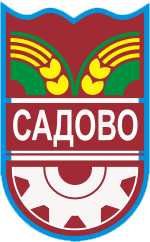 4122 гр. Садово, ул. “ Иван Вазов” № 2тел. централа: 03118/26-01 и   03118/ 21-71; факс  03118/ 25 – 00 ел. адрес obsadowo@abv.bg С  Ъ  О  Б  Щ  Е  Н  И  ЕОТНОСНО РЕДА ЗА ГЛАСУВАНЕ НА ИЗБИРАТЕЛИ, ПОСТАВЕНИ ПОД ЗАДЪЛЖИТЕЛНА КАРАНТИНА ИЛИ ИЗОЛАЦИЯ СЪГЛАСНО ЗАКОНА ЗА ЗДРАВЕТО, С ПОДВИЖНА ИЗБИРАТЕЛНА КУТИЯ В ИЗБОРИТЕ ЗА НАРОДНИ ПРЕДСТАВИТЕЛИ НА 04.04.2021Г.	Съгласно Решение№2159-НС от 02.03.2021г., право да гласуват с подвижна избирателна кутия в изборите за народни представители имат  избирателите с постоянен, съответно с настоящ адрес /в случаите, когато са подали заявление и са били вписани в избирателния списък по настоящ адрес/ на територията на населеното място, за което е образувана подвижна избирателна секция за хора поставени под карантина.	От 24.03.2021г. до 31.03.2021г. ще се приемат ЗАЯВЛЕНИЯ /Приложение №1/ за гласуване с подвижната избирателна кутия за хора поставени под карантина.	Заявлението се подава по един от следните начини:Саморъчно подписано от избирателя и подадено в общинската администрация от пълномощник с пълномощно в свободен текст.На e-mail: sadovo@sadovo.bg